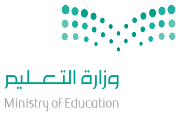                المملكة العربية السعودية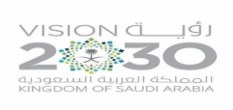                     وزارة التعليم                    الثانوية :                                                                                    الأهداف السلوكيةالإجرائيةالمحتوىالمحتوىاستراتيجياتالتدريس الحديثةاستراتيجياتالتدريس الحديثةطرق وأساليب التدريسالوسائل والتقنيات المستخدمةالمهاراتالمكتسبةالمهاراتالمكتسبةالتقويم1-أن تعدد المتعلمة ثلاثة من  مبادئ النظام  الاقتصادي الاسلامي.2ـ أن توضح  المتعلمة الآلية المتبعة للتعامل مع عناصر المشكلة في النظام الإسلامي..أنواع النظم الاقتصادية:1-النظام الرأسمالي (مبادئ – انتقادات).2-النظام الاشتراكي (مبادئ – انتقادات).   3-النظام الإسلامي. النظام الاسلامي: يقوم على تطبيق الشريعة الاسلامية.مبادئ النظام الاقتصادي الإسلامي: 1-الإيمان بالله واليوم الآخر. 2-الوسطية والتوازن.3-التكامل.4-الملكية الخاصة والملكية العامة.5-الحرية المنضبطة.-يعالج النظام الإسلامي المشكلة الاقتصادية من خلال آليات مختلفة  أهمها: 1-السوق الإسلامي. 2-التراضي والتعاون والعائد بالمشاركة.3-الزكاة والوقف والمواريث.أنواع النظم الاقتصادية:1-النظام الرأسمالي (مبادئ – انتقادات).2-النظام الاشتراكي (مبادئ – انتقادات).   3-النظام الإسلامي. النظام الاسلامي: يقوم على تطبيق الشريعة الاسلامية.مبادئ النظام الاقتصادي الإسلامي: 1-الإيمان بالله واليوم الآخر. 2-الوسطية والتوازن.3-التكامل.4-الملكية الخاصة والملكية العامة.5-الحرية المنضبطة.-يعالج النظام الإسلامي المشكلة الاقتصادية من خلال آليات مختلفة  أهمها: 1-السوق الإسلامي. 2-التراضي والتعاون والعائد بالمشاركة.3-الزكاة والوقف والمواريث. التعلم التعاوني تمثيل الأدوار الخرائط الذهنية التعلم باللعب التعلم النشط حل المشكلات تعلم الأقران العصف الذهني التفكير الناقد التفكير الإبداعي البحث والاستكشاف خرائط المفاهيم أخرى........................................................................ التعلم التعاوني تمثيل الأدوار الخرائط الذهنية التعلم باللعب التعلم النشط حل المشكلات تعلم الأقران العصف الذهني التفكير الناقد التفكير الإبداعي البحث والاستكشاف خرائط المفاهيم أخرى........................................................................حوارومناقشةاستنتاجإلقائيةعرضاستقرائيةمحاضرةأخرى............................................................كتاب الطالب كتاب النشاطجهاز العرضشفافياتجهاز تسجيلمجسماتعيناتفيلم تعليميلوحاتمراجعأخرى...............................................................*عمليات التعلم الأساسية:الملاحظةالتصنيفجمع المعلوماتالاستنتاجأخرى..........................*عمليات التفكير الإبداعي:المرونةالطلاقةالأصالةالخيالالعصف الذهني*التفكير الناقد:تحديد الأولوياتالاستدلال أخرى..........................*عمليات التعلم الأساسية:الملاحظةالتصنيفجمع المعلوماتالاستنتاجأخرى..........................*عمليات التفكير الإبداعي:المرونةالطلاقةالأصالةالخيالالعصف الذهني*التفكير الناقد:تحديد الأولوياتالاستدلال أخرى..........................س: عددي ثلاثة من  مبادئ النظام الاسلامي؟س: وضحي الآلية المتبعة  للتعامل مع عناصر المشكلة في النظام الإسلامي.القرآن الكريمالسنة النبويةالحياةالأحداث الجاريةأخرى.................................القرآن الكريمالسنة النبويةالحياةالأحداث الجاريةأخرى.................................الملاحظةاسئلة وأجوبةأداء عملياختباراتأخرى..........................الملاحظةاسئلة وأجوبةأداء عملياختباراتأخرى..........................ورقة عملبحوثسلالم التقديرتقاريراستباناتأخرى...................ورقة عملبحوثسلالم التقديرتقاريراستباناتأخرى...................ورقة عملبحوثسلالم التقديرتقاريراستباناتأخرى...................ورقة عملبحوثسلالم التقديرتقاريراستباناتأخرى...................الواجب المنزلي:الواجب المنزلي: